20cah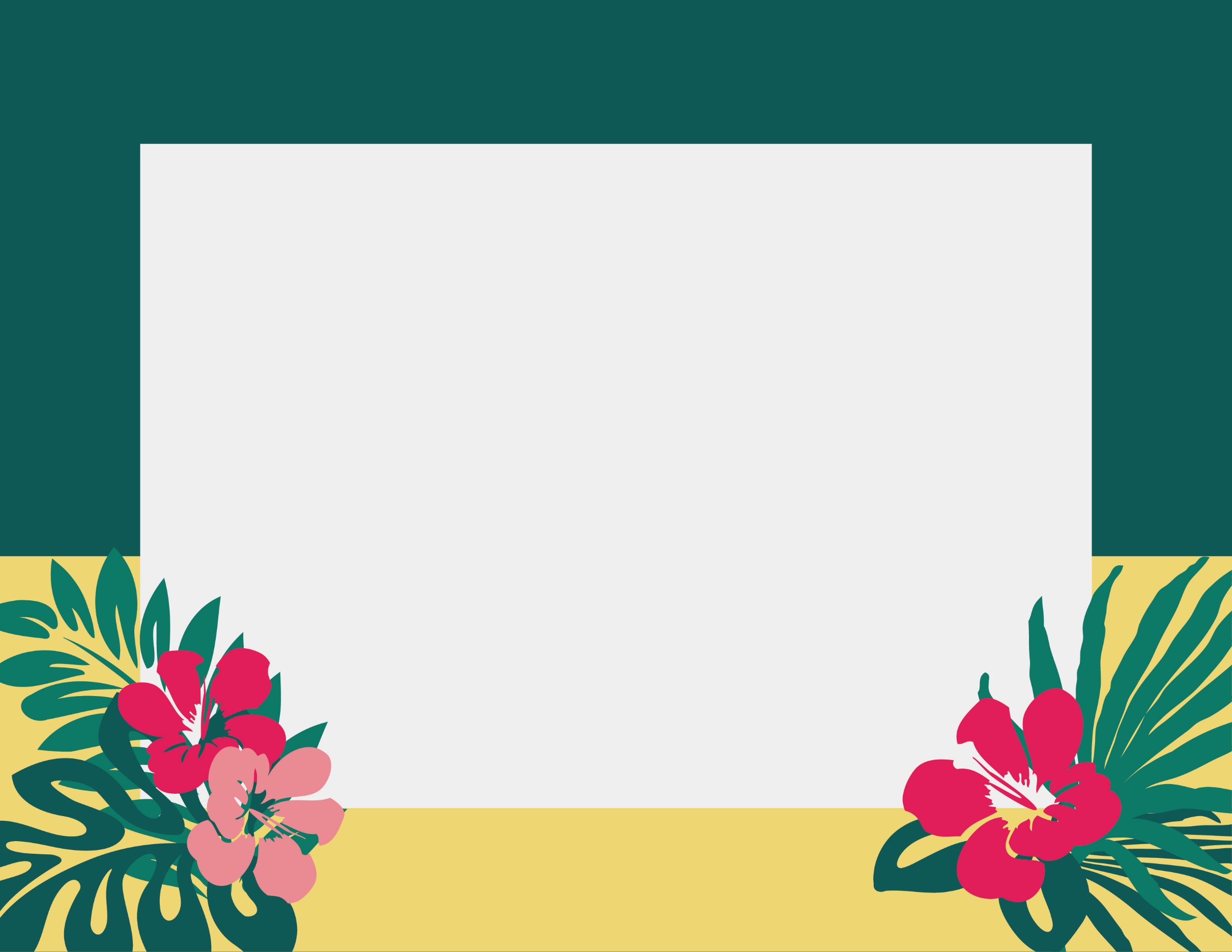 Armenian American Medical AssociationEnd of Summer Social At the Summer Shack, Harvard sq Pop-up, Outdoor PatioOne Bennett St, Cambridge, next to The Charles HotelThursday, September 15, 2022  6:30-9 PM Cash bar/Complimentary AppetizersRSVP September 12: info@AAMABoston.org   Parking: Charles Hotel/University Place Garage